Carnet de Bord JOURNAL PERSONNEL POUR MONTER EN COMPÉTENCETitre de la SAÉ 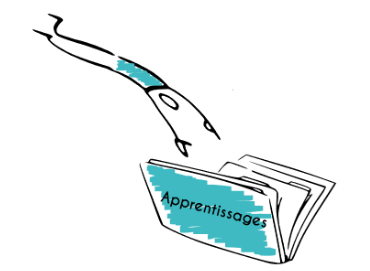 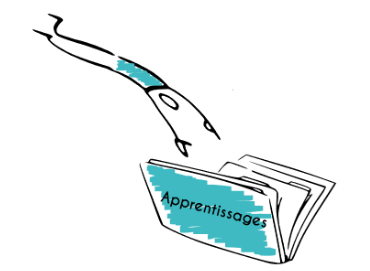 ANTICIPER - TRACER – JUSTIFIER - TRANSFÉRER[Prénom] [Nom] [Numéro d’équipe]Première Partie Présentation du carnet de bord Objectifs d’Apprentissage Ce carnet de bord constitue la première étape vers la réalisation d’un porte-folio qui vous permettra, au terme de la licence, de valoriser l’ensemble de vos compétences et de vos réalisations auprès d’un employeur ou d’une formation. Être compétent, c’est :Avoir mené des actions de qualité, en s’appuyant sur des connaissances fiables et valides.Comment allez-vous le démontrer ? Dans ce portfolio, vous allez apporter des preuves de vos actions.Être capable de prendre du recul sur l’action menée, et de la corriger si nécessaire.Quels savoirs, savoir-faire, attitudes avez-vous été amené à développer ? Quelles ont été vos réussites, vos difficultés ? Comment vous y êtes-vous pris pour y remédier ? Dans ce portfolio, vous allez expliquer comment vous vous y prenez pour apprendre et devenir un professionnel toujours plus compétent.Être capable de s’adapter et de transférer ces apprentissages dans d’autres situations.Dans ce portfolio, vous allez pouvoir faire le lien entre vos apprentissages et vos projets (de poursuite d’étude, de stages, d’insertion professionnelle) et expliquer en quoi les compétences développées pourront être utiles.Le portfolio va se construire sur les 3 années de la licence. En L1, vous avez identifié les objectifs de chaque enseignement, les liens entre ces enseignements, les SAÉs et la compétence développée, et vous avez capitalisé et tracé l’ensemble de vos actions dans un même carnet de bord. En L2, vous avez complété vos démarches effectuées en L1 par la justification de vos actions.En L3, vous devrez donc consigner les objectifs d’enseignement, les liens entre les enseignements, les SAÉs et la compétence entraînée au travers de celles-ci, capitaliser et compiler l’ensemble de vos actions et justifier vos actions. La montée en compétence nécessitera que vous soyez capable d’analyser et de réguler vos actions afin de démontrer votre capacité d’adaptation à différents contextes (professionnels ou poursuite d’étude).Ce carnet est organisé de façon à vous permettre d’avancer dans ce travail. Comment remplir son carnet de bord Ce carnet de bord est un modèle dont vous pouvez modifier l’apparence esthétique mais dont vous devez respecter le contenu imposé. C’est un modèle utilisable sous open-office, word ou google pré-formaté avec la définition des styles et de leur hiérarchie de façon à vous aider à utiliser ces logiciels de traitement de texte. Vous avez deux grandes parties à remplir : Le suivi de votre projet : Pour chaque séance en présentiel, un tableau vous permet de garder des traces de votre travail. Vous devez aussi insérer les différentes versions de vos rendus. L'analyse de votre projet : Vous essaierez de faire le point sur ce qui a bien marché ou non dans ce travail. Ce carnet de bord est un rendu de la SAÉ mais qui pourra être utilisé pour évaluer votre réussite en cas de non-validation directe de l’année ou du semestre. Quand remplir son carnet de bord Le carnet de bord doit être rempli au fur et à mesure à chaque fin de séance ou à chaque fin d’ECUE. Il est votre boussole dans la formation. Avant d’agir : Analyser les attendus et anticiper les actions [Insérer ici le titre de mon Projet]Présentation du travail à réaliserNom de la compétence [Décrire ici les caractéristiques de la compétence ainsi que les objectifs d’apprentissage de la troisième année de licence]Nom de la SAÉ[Décrire ici la situation d’apprentissage proposée ce semestre avec les objectifs ainsi que les différentes étapes]Ma stratégie[Résumer ici le projet que vous avez choisi et expliquer ce choix. Cette partie peut et doit être corrigée et modifiée au fur et à mesure de l’avancée de votre projet]Pendant l’action : Tracer, Justifier, Ajuster  [Insérer ici le titre de mon Projet]Première étape : Nom de la Première étape de travailL’idée ici est de donner un canevas à l’étudiant pour qu’il trace son travail mais aussi pour qu’il le justifie et qu’il l’ajuste en fonction des retours de l’enseignant. Les tableaux proposés sont très généraux mais vous pouvez les préciser en accord avec les séances. Par exemple, si l’étudiant doit faire une recherche bibliographique avant de venir vous pouvez remplacer : “ce que je dois préparer” par “Recherche Bibliographie” et vous pouvez lui donner des indications dans la case : “Indiquez les mots clefs utilisés et le nombre d’occurrences obtenues”. Préparation de la Séance 1 : Anticiper Séance de travail 1 :  RéaliserAprès la séance 1 : Réaliser et ajuster  Séance de Régulation 1 : ex : tutorat 15mn en groupe (Régulation)L’étudiant insère à la fin de cette partie le livrable intermédiaire qui doit être regardé pendant la séance de régulation. C’est une étape essentielle, la correction formative aide l’étudiant à s’améliorer. La correction peut être orale ou écrite selon le choix. Elle peut être réalisée par l’enseignant mais aussi par les pairs. Deuxième étape : Titre de l’ÉtapePréparation de la Séance 1 : Anticiper Séance de travail 1 :  RéaliserAprès la séance 1 : Réaliser et ajuster  Séance de Régulation 1 : ex : tutorat 15mn en groupe (Régulation)L’étudiant insère à la fin de cette partie le livrable intermédiaire qui doit être regardé pendant la séance de régulation. C’est une étape essentielle, la correction formative aide l’étudiant à s’améliorer. La correction peut être orale ou écrite selon le choix. Elle peut être réalisée par l’enseignant mais aussi par les pairs.Livrables Finaux  [Insérer ici le titre de mon Projet]Dans cette partie, l’étudiant insère les livrables finaux que vous avez identifiés :RapportRevueSupport de conférence Compte-rendu......Si le document est à un format non compatible ou si vous trouvez cela plus pertinent, vous pouvez demander des fichiers à part ou des liens vers des fichiers déposés en ligne. Après l’action : Prendre du recul et transférer [Insérer ici le titre de mon Projet]Faire des liens avec les autres SAÉs de ma formationDans cette partie, l’objectif est d’aider l’étudiants à faire des liens entre les différentes SAÉs ou situations professionnelles associés à la même compétence ou les mêmes compétences ainsi que d’identifier ce qui pourrait intéresser un professionnel Titre de la SAÉ du semestre xAnalyse du Travail réaliséEn L3, l’étudiant doit être capable d’utiliser le travail qu’il a réalisé dans un entretien d’embauche ou un entretien de master. Consignes données en amontTraces des actions réalisées pour répondre aux consignes Choix réalisés Justification de ces choix sur base des ressources associées ou de la méthodologie fournieConsignes de la séanceTraces des actions réaliséesConseils de l’enseignant Choix réalisésJustification de ces choix sur base des ressources associées ou de la méthodologie fournieTravail à réaliserTraces des actions réalisées pour répondre aux consignes Choix réalisésJustification de ces choix sur base des ressources associées ou de la méthodologie fournieDate de la séanceRetours de l’enseignant sur le travail en coursAjustements réalisés suite à ces échangesConsignes données en amontTraces des actions réalisées pour répondre aux consignes Choix réalisésJustification de ces choix sur base des ressources associées ou de la méthodologie fournieConsignes de la séanceTraces des actions réaliséesConseils de l’enseignant Choix réalisésJustification de ces choix sur base des ressources associées ou de la méthodologie fournieTravail à réaliserTraces des actions réalisées pour répondre aux consignes Choix réalisésJustification de ces choix sur base des ressources associées ou de la méthodologie fournieDate de la séanceRetours de l’enseignant sur le travail en coursAjustements réalisés suite à ces échangesIndiquez les ressources de cette SAÉ que vous avez pu ré-utiliser cette annéeDes savoirs [Précisez ici lesquels]Indiquez les ressources de cette SAÉ que vous avez pu ré-utiliser cette année  Des savoir-faire [Précisez ici lesquels]Indiquez les ressources de cette SAÉ que vous avez pu ré-utiliser cette annéeDes savoir-être[Précisez ici lesquels]Quels sont les points de difficultés rencontrés dans cette SAÉ et sur lesquels j’ai progressé ?[Précisez ici lesquels][Précisez ici lesquels]Quels sont les livrables de cette SAÉ que je pourrais valoriser auprès d’un professionnel ?[Précisez ici lesquels][Précisez ici lesquels]Quelles sont les ressources que vous avez acquises et que vous pourriez valoriser auprès d’un professionnel ?Des savoirs [Précisez ici lesquels]Quelles sont les ressources que vous avez acquises et que vous pourriez valoriser auprès d’un professionnel ?  Des savoir-faire [Précisez ici lesquels]Quelles sont les ressources que vous avez acquises et que vous pourriez valoriser auprès d’un professionnel ?Des savoir-être[Précisez ici lesquels]Mon évaluation Quelle appréciation fais-tu quant à l’atteinte de tes objectifs (au-delà de ta mission, ou au contraire en deçà) et pourquoi ?Mes réussites et Mes difficultés De quoi es-tu particulièrement fier(fière) dans ton travail ? Qu’est-ce qui t’as semblé difficile ou peu réussi ? Qu’as-tu mis en œuvre pour résoudre cette difficulté ou que proposerais-tu de mettre en œuvre ?Ce que j’ai apprisPeux-tu détailler les savoirs, savoir-faire et savoir être que tu as mobilisés pendant ce travail ?Ce que j’ai ressentiQuelles émotions as-tu ressenti au cours de ce travail ?Si c’était à refaire Que ferais-tu différemment ou de la même manière ? Pourquoi ?Mon avenir universitaireQuelles sont les formations que tu vises l’année prochaine et comment ce travail pourra montrer à une commission ta capacité à réussir ?Mon avenir professionnel Quelles sont les métiers que tu vises l’année prochaine et comment ce travail pourra montrer à une commission ta capacité à réussir ?